Дата: 28.01.2021г.Группа: 20-ПСО-1дкНаименование дисциплины/МДК: МатематикаТема: Применение интеграла.1) Тело движется прямолинейно со скоростью v(t) (м/с). Вычислить путь, пройденный телом за интервал времени от t1  до  t2.                                                      Ответ: 68 м2) Скорость прямолинейно движущегося тела равна . Вычислить путь, пройденный телом от начала движения до полной остановки.Решение. По условию: ;                                   Ответ: 32/3 м3)   «Решение многих физических, биологических, технических и других задач сводится к решению дифференциального уравнения (производная равна функции, умноженной на некоторый коэффициент k – заданное число). Решениями этого уравнения являются функции , где C – постоянная, определяемая условиями задачи.    Например, скорость размножения бактерий связана с массой бактерий в момент времени t уравнением: . Решения этого уравнения: - масса бактерий в момент времени t=0.  Другой пример – задача о радиоактивном распаде вещества:  - масса вещества в момент времени t, T – период полураспада».№ 1025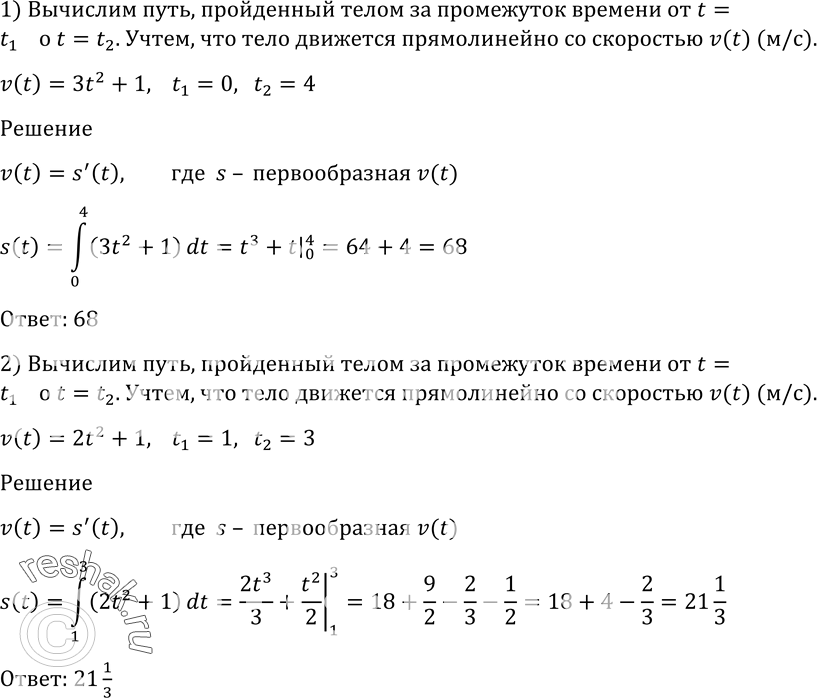 Ответ: 68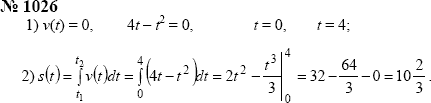 № 1027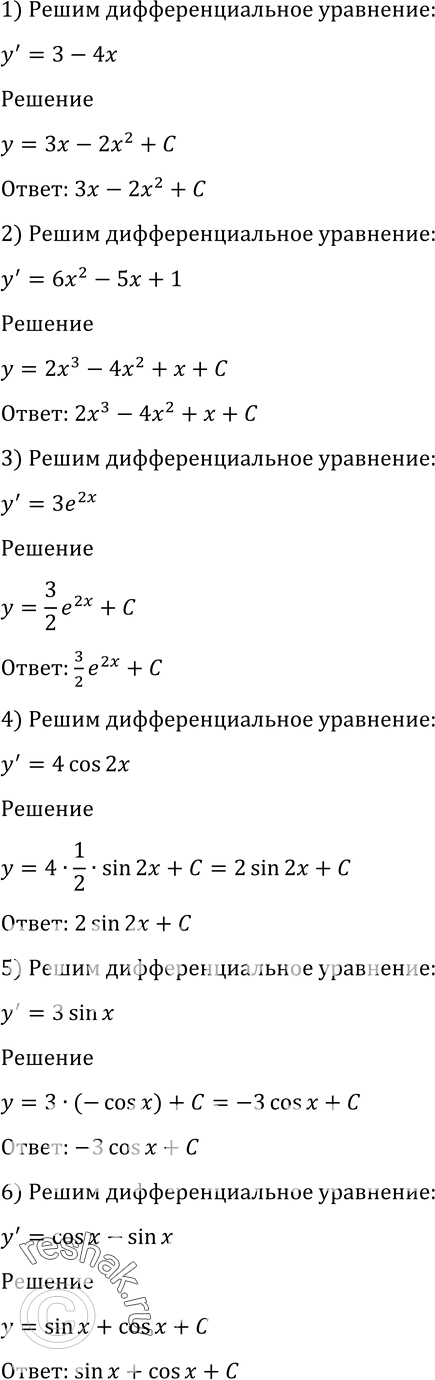 № 1028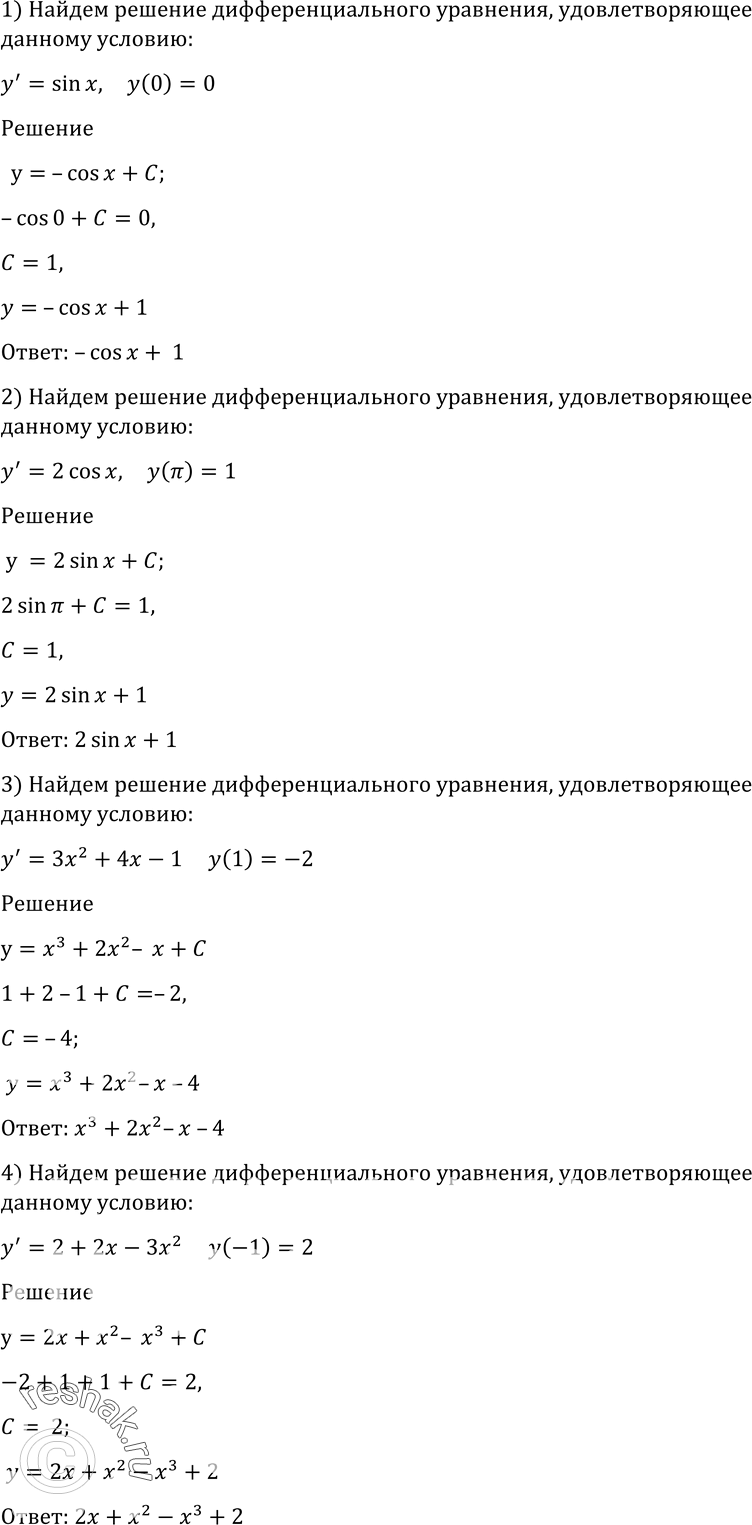 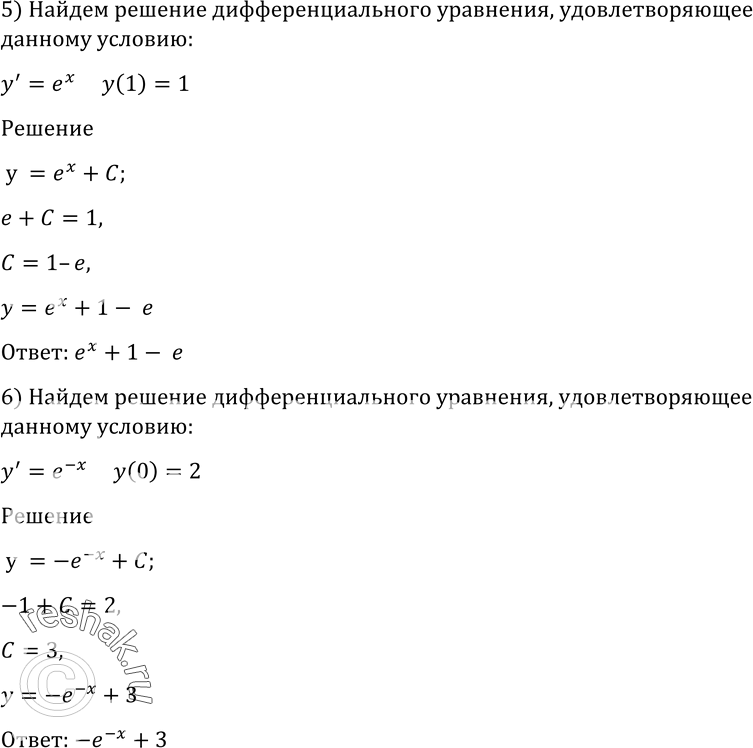 -1 + С= 2,С =3,у=Ответ: Контрольные вопросы (тест или задания для самостоятельной работы): Решить задания по учебнику Ш.А. Алимова № 1025,1027-1028 (четные)Преподаватель                                               Х.Ш. Сулиманова